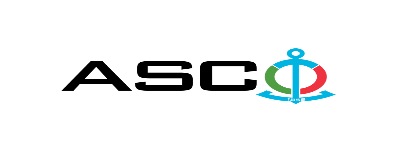 NOTIFICATION ON THE WINNER OF THE OPEN BIDDING No. AM052/2021 HELD BY AZERBAIJAN CASPIAN SHIPPING CLOSED JOINT STOCK COMPANY ON 08.09.2021 FOR THE PROCUREMENT OF STEEL AND BRONZE LOCKING BARS                                  Procurement Committee of "ACS" CJSCSubject of the Purchase ContractPROCUREMENT OF STEEL AND BRONZE LOCKING BARS Name of the winning bidder company (or individual)"Vahid-N" LLCContract priceAZN 109 700.00Terms and period of delivery (Incoterms 2010)DDPWorks or services performance period      1 DAY